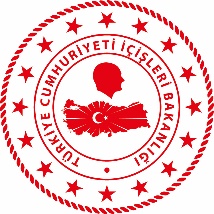 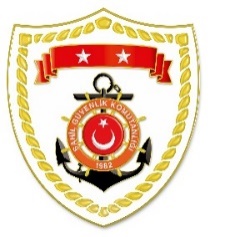 Marmara BölgesiEge BölgesiAkdeniz BölgesiS.
NoTARİHMEVKİ VE ZAMANKURTARILAN SAYISIKURTARILAN/YEDEKLENEN TEKNE SAYISIAÇIKLAMA113 Ocak 2022İSTANBUL/15 Temmuz Şehitler Köprüsü02.56--15 Temmuz Şehitler Köprüsü’nden atlayan 1 şahsın bulunması maksadıyla başlatılan arama kurtarma faaliyetleri neticesinde herhangi bir bulguya rastlanmamıştır. Arama kurtarma faaliyetlerine devam edilmektedir.S.
NoTARİHMEVKİ VE ZAMANKURTARILAN SAYISIKURTARILAN/YEDEKLENEN TEKNE SAYISIAÇIKLAMA113 Ocak 2022MUĞLA/Bodrum20.301-Bodrum açıklarında makine arızası nedeniyle sürüklenen özel bir tekne, içerisindeki 1 şahıs ile birlikte yedeklenerek Yalıçiftlik Sahili’ne intikal ettirilmiştir.S.
NoTARİHMEVKİ VE ZAMANKURTARILAN SAYISIKURTARILAN/YEDEKLENEN TEKNE SAYISIAÇIKLAMA108 Ocak 2022ANTALYA/Kemer15.15--Kemer açıklarında 1 şahsın bulunması maksadıyla başlatılan arama kurtarma faaliyetlerine sahil güvenlik görevlerinden istifade ile devam edilecektir.